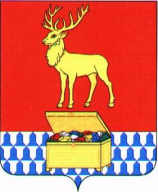 Р Е Ш Е Н И ЕСОВЕТА МУНИЦИПАЛЬНОГО РАЙОНА«КАЛАРСКИЙ РАЙОН»от 07 ноября 2019 года 							№ 276с. ЧараО внесении изменений в положение о бюджетном процессе в муниципальном районе «Каларский район», утвержденное решением Совета муниципального района «Каларский район» от 10 декабря 2008 года № 25В соответствии с Федеральным законом от 06 октября 2003 года № 131-ФЗ «Об общих принципах организации местного самоуправления в Российской Федерации», Бюджетным кодексом Российской Федерации,  руководствуясь ст. 27 Устава муниципального района «Каларский район», Совет муниципального района «Каларский район» Р Е Ш И Л:1. Внести в положение о бюджетном процессе в муниципальном районе «Каларский район» (далее – Положение), утвержденное решением Совета муниципального района «Каларский район» от 10 декабря 2008 года №25 (в редакции решений от 18 мая 2012г. № 439, от 07 декабря 2012г. № 47, от 29 ноября 2013г. № 138, от 15 декабря 2015г. № 344, от 14 октября 2016г. № 16; от 13.07.2018 г. № 184) следующие изменения и дополнения:1) В части 3 ст. 31 предложение «Данные проекты решения рассматриваются Советом при рассмотрении проекта бюджета муниципального района во втором чтении». исключить2) Статью 32. Изменить, изложить в следующей редакции:Статья 32. Подготовка проекта бюджета муниципального района к рассмотрению и утверждению Советом муниципального района1. Проект бюджета муниципального района со всеми необходимыми материалами и документами рассматривается на заседаниях постоянных комиссий Совета - соисполнителей в течение 20 дней с момента поступления в Совет, которые готовят и направляют в постоянную бюджетно-финансовую комиссию заключения по указанному проекту и предложения о принятии или об отклонении представленного проекта.2. Постоянная бюджетно-финансовая комиссия Совета в течение 10 дней на основе заключений постоянных комиссий Совета готовит свое заключение к указанному проекту, а также проект решения Совета о принятии (отклонении) проекта бюджета муниципального района и представляет на рассмотрение Совета.3) Статью 33 изменить и изложить в следующей редакции: 33. Рассмотрение проекта бюджета муниципального района на очередной финансовый год и плановый период и его утверждение Советом.1. При рассмотрении Советом проекта бюджета муниципального района на очередной финансовый год и плановый период  заслушиваются доклады, председателя комитета по финансам администрации, председателя постоянной бюджетно-финансовой комиссии Совета, председателя контрольно-счетной палаты по результатам экспертизы проекта бюджета муниципального района, обсуждается его концепция, прогноз социально-экономического развития муниципального района, основные направления бюджетной и налоговой политики.Совет принимает решение о принятии или об отклонении указанного проекта.2. В случае принятия Советом проекта бюджета муниципального района утверждаются основные показатели:общий объем доходов бюджета муниципального района,общий объем расходов бюджета муниципального района,дефицит (профицит) бюджета муниципального района;источники финансирования дефицита бюджета муниципального района на очередной финансовый год и плановый период;доходы бюджета по группам и подгруппам доходов бюджетов;перечень и коды главных администраторов доходов бюджета муниципального района, закрепляемые за ними виды (подвиды) доходов бюджета муниципального района;перечень главных администраторов источников финансирования дефицита бюджета муниципального района;объем межбюджетных трансфертов, получаемых из других бюджетов бюджетной системы Российской Федерации в очередном финансовом году и плановом периоде;верхний предел муниципального внутреннего долга по состоянию на 1 января года, следующего за очередным финансовым годом и конец каждого года планового периода, с указанием в том числе верхнего предела долга по муниципальным гарантиям;предельный объем выпуска муниципальных ценных бумаг;нормативная величина резервного фонда;перечень объектов муниципальной собственности, в которые осуществляются бюджетные инвестиции за счет средств бюджета района;общий объем условно утверждаемых (утвержденных) расходов на первый год и второй год планового периода.распределение бюджетных ассигнований по разделам, подразделам, целевым статьям (муниципальным программам и непрограммным направлениям деятельности), группам и подгруппам видов расходов и по целевым статьям (муниципальным программам и непрограммным направлениям деятельности), группам и подгруппам видов расходов классификации расходов бюджетов на очередной финансовый год и плановый период;ведомственная структура расходов на очередной финансовый год и плановый период;общий объем бюджетных ассигнований, направляемых на исполнение публичных нормативных обязательств;исключенобъем межбюджетных трансфертов предоставляемых другим бюджетам бюджетной системы Российской Федерации в очередном финансовом году и плановом периоде;программа муниципальных внутренних заимствований;программа муниципальных гарантий;программа предоставления бюджетных кредитов;перечень и объемы финансирования государственных полномочий;лимиты численности муниципальных служащих по органам местного самоуправления;текстовые статьи проекта бюджета муниципального района на очередной финансовый год и плановый период.3. При утверждении основных характеристик бюджета муниципального района Совет не имеет права увеличивать доходы и дефицит бюджета муниципального района, если на эти изменения отсутствует положительное заключение администрации муниципального района «Каларский район»4. Принятое Советом решение о бюджете муниципального района на очередной финансовый год и плановый период в течение пяти рабочих дней со дня принятия подписывается главой муниципального района. Указанное решение подлежит официальному опубликованию не позднее пяти рабочих дней после его подписания в установленном порядке. Решение о бюджете муниципального района вступает в силу с 01 января очередного финансового года.4) Статью 35 изменить, изложить в следующей редакции:Статья 35. Порядок работы согласительной комиссии в случае отклонения Советом проекта бюджета муниципального района на очередной финансовый год и плановый период1. В течение 7 дней согласительная комиссия разрабатывает вариант основных характеристик бюджета муниципального района на очередной финансовый год и плановый период.2. Решение согласительной комиссии принимается раздельным голосованием членов согласительной комиссии от Совета и от администрации (далее - стороны). Решение считается принятым стороной, если за него проголосовало большинство присутствующих на заседании согласительной комиссии представителей данной стороны. Результаты голосования каждой стороны принимаются за один голос. Решение считается согласованным, если его поддержали две стороны. Решение, против которого возражает хотя бы одна сторона, считается несогласованным.3. По окончании работы согласительной комиссии администрация вносит на рассмотрение Совета согласованные основные характеристики бюджета муниципального района на очередной финансовый год и плановый период в соответствии с частью 2 настоящей статьи.Позиции, по которым стороны не выработали согласованного решения, вносятся на рассмотрение Совета.5) Статью 36 исключить.5. Настоящее решение вступает в силу на следующий день после дня его официального опубликования (обнародования) на официальном сайте муниципального района "Каларский район" калар.забайкальскийкрай.рф.Глава муниципальногорайона «Каларский район»							П.В. Романов